Классный час в 11 классе 
МБОУ СОШ № 12
Кл. руководитель 
Стрелецкая Т.О. «Наш долг память сохранить!»
Цели классного часа:воспитание патриотов Кубани на примерах исторических событий, явлений современной жизни края;формирование умения прослеживать историческую взаимосвязь между явлениями и событиями прошлого и настоящего Кубани;формирование у учащихся уважительного отношения к боевым и трудовым подвигам старшего поколения;развитие коммуникативных навыков и интеллектуальных способностей личности младшего школьника;развитие связной речи, словарного запаса, кругозора, внимания, мышления, памяти.Форма классного часа:  урок-проект.Оборудование: символика Кубани, серии фотографий и открыток края, карта Краснодарского края, мультимедийный проектор.ХОД МЕРОПРИЯТИЯ1. Организационный момент2. Мотивация учебной деятельностиЧем дальше в будущее входим,
Тем больше прошлым дорожим.
И в старом красоту находим,
Хоть новому принадлежим– Дорогие, ребята! Сегодня мы собрались вместе, чтобы  поговорить о Родине, о родной стороне, в которой мы живем. Кубань – это частица нашей великой  России. Нашей малой родиной  нельзя не гордиться. Она известна не только  уникальной природой. Она славится своими людьми, которые осваивали и защищали эту прекрасную землю.
– Сегодня, в первый день нового учебного года мы посвятим знакомству с важными периодами истории нашей Кубани.
3. Актуализация знаний– Любить свою родину – значит знать историю нашей земли, нашего Краснодарского края.4. Включение в систему знанийМы предлагаем оглянуться,
Всмотреться в дым и даль веков,  
И перед нами развернутся 
Дела кубанских казаков.Учитель. Датой образования Краснодарского края считается 13 сентября 1937г., когда ЦИК СССР принял Постановление о разделении Азово-Черноморского края, куда входила территория Кубани. 
Площадь Краснодарского края составляет 76 тысяч квадратных километров. Протяженность края с севера на юг – 370 км, с запада на восток – 375 км. По своим размерам Краснодарский край превосходил ряд европейских государств (Дания, Голландия, Чехословакия; Бельгия и Швейцария вместе взятые).5. Работа по карте– Назовите, с кем граничит наш регион? (С Ростовской областью, Ставропольским краем, Республикой Адыгея и Грузией.) Административным центром по-прежнему является город Краснодар. В состав Краснодарского края входят 38 районов, 26 городов.Я не рос среди берёз,
Я не рос под елями,
Мне не пел седой мороз
Вьюгами – метелями,
Я черёмух не ломал
Ночью под окошками,
Сок берёзы не пивал
И грибов не собирал
Целыми лукошками.
На Кубани вырос я,
Мне родней, понятнее
Наши южные края:
Степи необъятные,
Горы хлеба до небес,
Ветки вишен алые,
Если лес – так южный лес
Перед перевалами.(В.Б.Бакалдин)7. Выступление агитбригадыКубань славится своими людьми, которые осваивали и защищали эту прекрасную землю. Сегодня мы с вами вспомним о людях, принадлежащих к разным поколениям, но есть в их судьбах похожие страницы. В разные периоды времени они встали на защиту Отечества. Их судьбы связаны с Родиной – они едины!
Подсчитано: на планете было почти 15 тысяч войн – малых и больших, великих. Миллионы убитых, замученных и умерших от ран, солдат заснули  в земле вечным сном. И еще одна страшная война потрясла мир в XX веке, объявлено начало Великой Отечественной войны.Июнь. Клонился к вечеру закат,
И белой ночи разливалось море,
И раздавался громкий смех ребят,
Не знающих, не ведаюших горя.
Июнь. Тогда еще не знали вы,
Со школьных вечеров шагая,
Что завтра будет первый день войны,
А кончится она лишь в 45-м, в мае.Великая Отечественная война советского народа против немецко-фашистских захватчиков была самой тяжелой из всех войн в истории нашей страны. В ряды защитников Родины встали 700 тысяч кубанцев. Почетного звания Герой Советского Союза были удостоены 356 кубанцев.В числе этих героев есть и наши земляки.Навстречу раскатам
ревущего грома
Мы в бой поднимались
светло и сурово.
На наших знаменах
начертано слово:
Победа! Победа!
Во имя Отчизны – Победа!
Во имя живущих – Победа!
Во имя грядущих – Победа!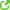 Отгремела война,
Свой кровавый собрав урожай.
Сколько лет пронеслось,
Сколько новых забот пережито!
Время мчится вперед,
Время к новым спешит рубежам.
Но никто не забыт!
И навеки ничто забыто!
Память… Память!
Ты же можешь, ты должна
На мгновенье эти стрелки повернуть,
Я хочу не просто вспомнить имена, 
Я хочу своим друзьям в глаза взглянуть.Остановись, время! Замри и оглянись в прошлое. Оглянись на тех, кто в камне с высоты своих памятников смотрит на нас, оглянись на тех, чьи имена высечены у подножья обелисков, на тех, кто за нас с тобой отдал самое дорогое, что имел, – весну и первый поцелуй, счастье и жизнь, которая только – только начиналась.
Какими вы были? Чем увлекались? Кем бы вы стали? Вглядитесь внимательно в эти портреты. Вы помните их?В память о погибших в годы Великой Отечественной войны в  нашем  городе и  районе построены мемориалы. Многие  улицы нашего города названы в честь героев войны.Воевавшие дети не воевавших отцов – так часто говорят о воинах – интернационалистах. Ведь впервые после сорок пятого до конца убедиться, сколь хрупок наш мир, пришлось именно нашим «афганцам».15 тысяч убитых, 37 тысяч искалеченных – вот трагический итог афганской войны. Перед вами фотография нашего земляка,  погибшего на афганской земле. Александр Кривцов  учился в нашей школе.26 апреля 1986 года в 1час 24 мин (по Московскому времени) на территории бывшего СССР произошла самая крупная в истории атомной промышленности авария ядерного реактора на Чернобыльской атомной станции. Взрывы, разрушившие корпус реактора 4-го блока Чернобыльской АЭС, и возникший за ними пожар, продолжавшийся 10 дней, привели к значительному выбросу радиоактивных материалов в окружающую среду. Практически вся территория северного полушария в той или иной степени оказалась загрязненной аварийными радионуклидами.26 лет прошло после страшного события, повергшего в шок весь мир. Отголоски этой катастрофы века еще долго будут бередить души людей, а ее последствия еще не раз коснутся человека. 26 лет назад в числе 10 тысяч кубанцев 362 жителя Гулькевичского района отправились устранять последствия аварии на Чернобыльской АЭС.  А о том, как они там работали, красноречивее всего говорят цифры: 83 чернобыльца награждены орденами Мужества, 58 – медалью «За спасение погибавших», 17 человек получили медаль ордена «За заслуги перед Отечеством» II степени.Ещё одна беда, не обошедшая нашу Кубань.
К тысячам безвозвратных потерь в Афганистане добавились новые тысячи погибших в «горячих точках».
Тогда думалось, что мы уходим от войны навсегда. Оказалось, только к ней приближаемся. И матери, провожающие своих сыновей в армию, снова обреченно плачут.
Чеченская война… Хотя официально она прекращена, но гибнут и гибнут наши мальчики в предгорьях Кавказа, во время обстрелов застав и постов «залетными» боевиками, при совершении ими террористических актов…
Дорогами Чеченской войны прошли   многие ребята  из нашего района,   не вернулись на Родину 21 человек.  Вновь скупая слеза сторожит тишину.
Вы о жизни мечтали, уходя на войну.
Сколько юных парней не вернулось назад,
Не дожив, не допев, под гранитом лежат.
Глядя в Вечный Огонь – тихой скорби сиянье
Всех погибших почтим мы минутой молчания.Наша с вами малая родина – Кубань, чудесный, благодатный край. Край снежных гор и золотых хлебных полей, привольных степей и цветущих садов. Край, в котором живут замечательные люди: хлеборобы и животноводы, садоводы и виноградари, рабочие заводов и фабрик, врачи и учителя, учёные и спортсмены, художники и поэты… Все они стремятся сделать нашу Кубань ещё лучше, богаче, красивее. Историю делают люди. Именно их умом, их руками создаются творения духовной и материальной культуры. Память поколений бережно хранит имена тех, кто прославил родной край высокими урожаями. Кто не знает крылатой фразы: «Кубань – житница России»? Достижения  кубанских ученых и земледельцев известны далеко за пределами нашего края. Кубанские селекционеры много сделали для развития нашего края, принесли Кубани мировую славу. Мы славим людей кубанской науки. (СЛАЙД 9)Это русский селекционер  Василий Степанович Пустовойт, посвятивший свою жизнь  выведению новых сортов подсолнечника.
Хлеб – это источник жизни. Всю свою жизнь Павел Пантелеевич 
Лукьяненко выводил новые сорта пшеницы. И жизнь его  оборвалась на пшеничном поле.
Не хлебом единым жив человек. Каждый из нас не раз (мысленно или вслух) признавался в любви  к Отчизне, дарил ей добрые и светлые слова. Но, наверное, никто не умеет так тонко подметить и воспеть красоту нашей Кубани, как поэты и композиторы. Самые заветные, проникновенные строки, самые певучие мелодии посвящают они родной земле. Прочитайте их стихи. Послушайте их песни. И перед вами предстанет яркий, неповторимый образ нашего чудесного края. А кто не знаком с творчеством известного деятеля культуры Кубани Виктором Гавриловичем Захарченко. Композитор, автор многих песен, художественный руководитель Государственного Кубанского казачьего хора. 
Славим сынов Кубани – отважных покорителей космоса. Первым из них был Виктор Горбатко. Три полета в космос  совершил наш прославленный земляк. И каждый раз брал с  собой горсть родной земли.
Нам не перечислить всех сегодня. Но мы гордимся и низко  кланяемся землякам, прославившим наш край.
Кубань. Большой и уникальный край, омываемый Чёрным и Азовским морями. Здесь берут начало Кавказские горы, начинаясь с маленьких холмов. В горах берут начало быстрые горные реки. Самая большая из них – Кубань. В лесах растут многочисленные растения, водятся звери и птицы. Теплый климат и плодородные почвы позволяют выращивать на Кубани богатые урожаи зерна, овощей, фруктов, ягод. А еще в Краснодарском крае добывают нефть и газ.И все это делают люди с разными именами и национальностями, которые гордо называют себя кубанцами.Наша Кубань стала хозяйкой зимних Олимпийских Игр 2014. Вся страна болела за то, чтобы зимняя олимпиада проходила на Кубани, и мы выиграли это право. 
С 1952 года 97 кубанских спортсменов приняли участие в 14 летних (94 человека) и 3 зимних (3 человека) Олимпийских играх. 44 спортсмена стали чемпионами и призерами 13 Олимпийских игр – 11 летних и 2 зимних.На Олимпийских играх кубанцами завоеваны 53 медали, в том числе: 18 золотых, 11 серебряных и 24 бронзовые.На прошедшей олимпиаде в Лондоне наша Кубань представила 26 спортсменов. Треть из 26 кубанских участников Олимпиады в Лондоне взошли на пьедестал. В олимпийской копилке Краснодарского края – 1 золотая, 4 серебряные и 3 бронзовые награды. Это лучший результат, показанный спортсменами Краснодарского края, за последние 3 Олимпиады.  18 спортсменов из 26 попали в десятку сильнейших в мире в своих видах спорта. Если бы Краснодарский край выступал отдельно в медальном зачете, то поделил бы 36-е место со Швецией, опередив такие страны, как Грузия, Мексика, Аргентина, Бельгия, Узбекистан и другие. Кубань принесла в общероссийскую олимпийскую копилку 10% медалей (8 из 82).Мы гордимся нашим краем и говорим «спасибо» нашим далёким предкам-казакам, которые 220 лет назад основали войсковой град – город Екатеринодар.Каждого из нас беспокоит судьба нашего большого дома – нашей России, и нашего малого дома – родной Кубани. Его благополучие, его будущее зависит от вас. Вы – хранители и продолжатели традиций кубанского казачества. Всё это – ваше, самое близкое и дорогое. И даже если судьба забросит вас далеко от этих мест, вы всё равно будете стремиться сюда всем сердцем. Здесь – ваши корни. Родина начинается здесь.Подводя итоги очень серьезного и нужного  разговора, я предлагаю послушать стихотворение тольяттинского поэта Б. Скотневского (читает ученик):У каждого заботой
Своей
Глаза полны,
Наша Родина не что-то,
Она сегодня – мы.
У каждого дорога
Своя или тропа,
Но пусть нас очень много,
Мы все ее судьба.
Она не позабудет
Ни света и ни тьмы,
Она такою будет,
Какими будем мы.
И ей, одной – единой,
В любые времена
Не спрячешься за спины
Хоть широка страна.– Да, ребята, “она такою будет”, какими будете вы. Очень хочется,  чтобы наше будущее было в надежных руках. Смею надеяться – ваших.
Задумайтесь, пожалуйста, и сделайте правильный вывод. Будущее можно улучшить активным вмешательством в настоящее. Растите достойными людьми.  